     Subvention Program Cover Sheet 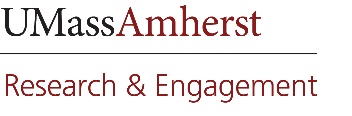 Refer to the Subvention Program guidelines (https://www.umass.edu/research/subvention-program) for details on what to include and how to assemble and submit the full application packet.Submit application to:		Office of Research Development
				101 University Dr. Suite B-5
				mwonsey@umass.edu Author:Name – First/LastName – First/LastAuthor:DepartmentDepartmentAuthor:Campus AddressCampus AddressAuthor:EmailEmailPhoneAuthor:RankRankAuthor:Department IDDepartment IDCo-Authors or 
Co-Presenters – Name/DepartmentBook Title and Publisher or Title of Creative Activity and SponsorTimelineProjected Publication Start DateProjected Publication Start DateProjected Publication End DateProjected Publication End DateTimelineAnticipated Presentation or Exhibition Date
(if applicable)Anticipated Presentation or Exhibition Date
(if applicable)Amount Requested
(not to exceed $3,000)$   